EKDenizli ili, Baklan ilçesi, Merkez Mahallesi sınırları içerisinde yer alan ve giriş ağzı koordinatları (Y:730072, X:4206124; ED50 UTM 6°) olan Zırtlantaşı Mağarası’nın “Tabiat Varlığı- C Grubu Mağara” olduğuna ve ekte verilen koordinat listesi ile sınırları belirlenmiş olan alanın “Mağara Koruma Alanı” olarak belirlenmesine ilişkin Denizli Tabiat Varlıklarını Koruma Bölge Komisyonu’nca alınan 20.11.2020 tarihli ve 653 sayılı karar, 05.02.2021 tarihli ve 241386 sayılı Bakanlık Makam Olur’u ile onaylanmıştır.10.07.2018 tarihli ve 30474 sayılı Resmi Gazetede yayımlanarak yürürlüğe giren 1 No.lu Cumhurbaşkanlığı Kararnamesi’nin 109 uncu maddesi 1 inci fıkrası (b) bendi uyarınca ekteki şekilde koruma alanı sınırları belirtilen mağaranın tabiat varlığı olarak tescili tebliğ olunur.Alana ait koordinat bilgileri, www.tvksays.csb.gov.tr adreslerinde mevcuttur.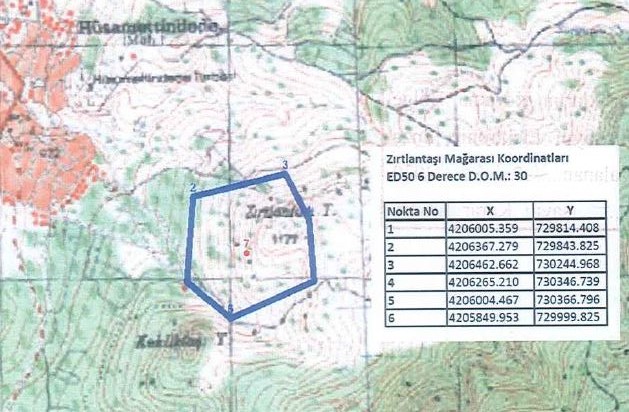 